WYŻSZA SZKOŁA GOSPODARKI I  ZARZĄDZANIA Kierunek:	EkonomiaSpecjalność: Rachunkowość i ubezpieczeniaWZÓRIMIĘ I NAZWISKOTEMAT PRACY LICENCJACKIEJ( praca  licencjacka )PRACYPROMOTORTYTUŁ NAUKOWY IMIĘ I NAZWISKOLICENCJACKIEJMielec 2022Spis treściWSTĘPTekst ....................................................................................................................………………………………..………………………………………………………………………………..…………………………………………………………………………………………………….…Wstęp:	Times	New	Roman	14	punktów,	wyśrodkowany	oraz pogrubionyTekst zasadniczy: Times New Roman 12  punktów, wyjustowany   ( wyrównany do obu marginesów ).Marginesy: górny, dolny i prawy po 2,5 [ cm ], lewy = 3,5 [ cm ] Akapit:1,3 [ cm ].Objętość pracy: 60 – 80 stron.Teksty przypisu i źródeł: Times New Roman 10 punktów, odstęp pojedynczy. Przypisy umieszczamy u dołu strony do której tekstu się odnoszą i oddzielamy od tekstu głównego linia ciągłą około 10 znaków. Przypisy łączą się z tekstem za pomocą odnośników cyfrowych zamieszczanych w postaci górnego indeksu. Odnośniki cyfrowe mogą być kolejnymi liczbami naturalnymi w obrębie: jednej strony, jednego rozdziału lub całej pracy.………………………………………………………...…..………………………………świadczenie1……………………………………………………………………………………………………………….1 Podstawy Ubezpieczeń, tom I – mechanizmy i funkcje, praca zbiorowa pod redakcją J. Monkiewicza, Poltext, Warszawa 2022, s.22ROZDZIAŁ 1TEMAT ROZDZIAŁU PIERWSZEGOTytuł podrozdziałuTekst………............................................................................................................………………………………..………...……………………………………………………………………………………………………………………………………………….…Tytuł punktuTytuł punktuRozdział i tytuł rozdziałów: Times New Roman 14 punktów wyśrodkowany i pogrubiony pisany w odległości 5 [ cm ] od górnej krawędzi strony.Tytuł podrozdziału: Times New Roman 12 punktów, wyrównany do lewej i pogrubiony.Tytuł punktów: Times New Roman 12 punktów, wyrównany do lewej i bez pogrubienia.Tekst zasadniczy: Times New Roman 12  punktów, wyjustowany   ( wyrównany do obu marginesów ).Marginesy: górny, dolny i prawy po 2,5 [ cm ], lewy = 3,5 [ cm ] Akapit:1,3 [ cm ].Teksty i przypisy źródeł: Times New Roman 10 punktów, odstęp pojedynczy.Tytuł podrozdziałuTekst………............................................................................................................…………………………………..…..………………………………………………………………………………..…………Tytuł podrozdziałuTekst………....................................................................................................................………………………………..………………………………………………………………………………..…………………………………………………………………………………………………….…Wzory matematyczne należy wycentrować na stronie. Numeracja wzorów powinna być zawarta w nawiasie i wyrównana do prawej strony marginesu.Rysunki należy wycentrować na stronie. Pod rysunkiem Źródło. Nad rysunkiem umieszczamy numer  rysunku  i  tytuł (wyrównanie do lewego marginesu).      	 ( 2 )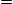 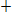 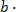 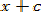 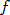 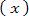 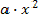 Rysunek 4. Spółki należące do……………….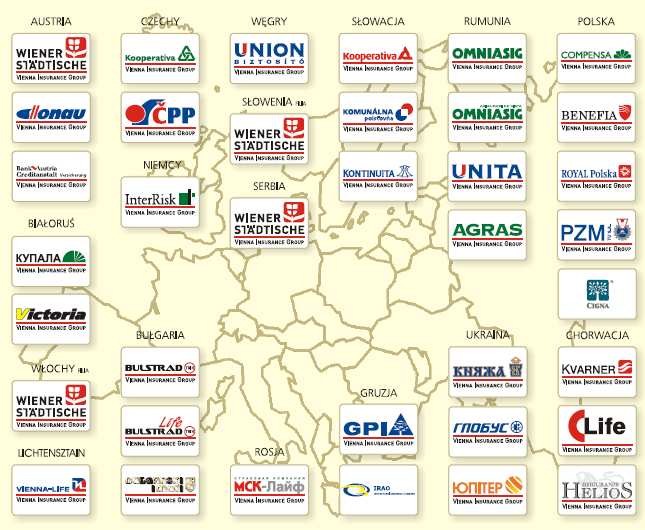 Źródło: ……………………………………………………Tytuł podrozdziałuTekst ....................................................................................................................………………………………..………………………………………………Tablice należy wycentrować na stronie. Numer tablicy i jej tytuł powinien znajdować się na górze (nad tablicą) i być wyrównany do lewego marginesu.Tablica 3. Wartości .………………….Źródło: opracowanie własne na podstawie strony internetowej www.onet.plTytuł podrozdziałuTekst ....................................................................................................................………………………………..………………………………………………………Cytowanie:źródeł statystycznych – należy podać: tytuł wydawnictwa, rok wydania, ewentualnie numer. Np.:Rocznik statystyczny GUS 2022, s. 21, tabela 8.aktów normatywnych – należy podać: tytuł przepisu prawnego  z dnia, wydawnictwo, rok, numer, pozycja. Np.:Ustawa z dnia 27 lipca 2005r. Prawo o  szkolnictwie wyższym,  Dz. U. Nr 23, poz. 7.artykułów –  należy  podać:  pierwszą  nazwisko  literę  imienia i autora, tytuł artykułu, tytuł czasopisma w cudzysłowie, rok       i numer wydania. Np.:M.	Strusiński,	Strategie	zarządzania	sprzedaŜą	a	problemy przyszłości. „Handel Wewnętrzny”, 2000, nr 1.ROZDZIAŁ 2TEMAT ROZDZIAŁU DRUGIEGOTytuł podrozdziałuTekst ....................................................................................................................………………………………..………………………………………………………Cytowanie:książek jednego autora – należy podać: nazwisko i pierwszą literę autora, tytuł książki, wydawnictwo, miejsce i rok wydania, numer strony z cytatem. Np.:Urban S., Marketing produktów spożywczych. Wydawnictwo Akademii Ekonomicznej im. Oskara Langego we Wrocławiu, Wrocław 1999, s.36.książek  dwóch,  trzech  autorów  –  należy  podać:  nazwiska     i pierwsze litery autorów, tytuł książki, wydawnictwo, miejsce i rok wydania, numer strony z cytatem. Np.:Pilarczyk B., Słowińska M., Strategie marketingowe przedsiębiorstw handlowych. PWE, Warszawa 2022, s.45.książek wielu autorów – należy podać: tytuł książki, praca zbiorowa     pod      kierunkiem      (pierwsza      litera      imienia   i nazwisko) wydawnictwo, miejsce  i rok wydania, numer strony    z cytatem. Np.:Podręcznik marketingu, praca zbiorowa pod redakcją M.J. Thomasa. Wydawnictwo Naukowe PWN, Warszawa 1998, s.46.Tytuł podrozdziałuTekst ....................................................................................................................………………………………..………………………………………………………Cytowanie:pracy zbiorowej wielu autorów, której poszczególne rozdziały mają wskazanych autorów – należy podać: pierwszą literę imienia i nazwisko autora wykorzystywanego rozdziału w swojej pracy,  tytuł   rozdziału   w:   tytuł   pracy   zbiorowej,   nazwisko  i pierwsza litera redaktora, wydawnictwo, miejsce i rok wydania, numer strony z cytatem. Np.:B. Słomińska, Układ podmiotowy handlu, [ w ] Globalizacja handlu w Polsce. Szanse i zagrożenia. Praca zbiorowa pod redakcjąM. Ruseckiego, IRWiK, Warszawa 1996, s. 67.referatów na konferencję – należy podać: nazwisko i pierwszą literę imienia autora referatu, tytuł referatu z konferencji, tytuł konferencji, wydawnictwo, miejsce i rok wydania, strona cytatu. Np.:M. Turkowski, Globalizacja w hotelarstwie. Materiały z konferencji pt.: „Globalizacja na rynku turystycznym”. Szkoła Główna Handlowa, Warszawa 2009, s. 15.Tytuł podrozdziałuTekst ....................................................................................................................………………………………..………………………………………………………Wyróżnienia fragmentów tekstów:s p a c j o n w a n i e – stosujemy dla słowa ( słów ) definiowanychdruk pogrubiony – uwypuklenie ważności wyrazu, stwierdzeniakursywa – wyróżnienie słów lub całych większych fragmentów, słowa pochodzenia obcego, wzory matematyczne, statystyczne.Tytuł podrozdziałuTekst ....................................................................................................................………………………………..………………………………………………………Tytuł podrozdziałuTekst ....................................................................................................................………………………………..………………………………………………………ROZDZIAŁ 3TEMAT ROZDZIAŁU TRZECIEGOTytuł podrozdziałuTekst ....................................................................................................................………………………………..………………………………………………………Tytuł podrozdziałuTekst ....................................................................................................................………………………………..………………………………………………………Tytuł podrozdziałuTekst ....................................................................................................................………………………………..………………………………………………………ROZDZIAŁ 4TEMAT ROZDZIAŁU CZWARTEGOTytuł podrozdziałuTekst ....................................................................................................................………………………………..………………………………………………………Tytuł podrozdziałuTekst ....................................................................................................................………………………………..………………………………………………………Tytuł podrozdziałuTekst ....................................................................................................................………………………………..………………………………………………………WNIOSKI KOŃCOWETekst ....................................................................................................................………………………………..………………………………………………………BIBLIOGRAFIABanasiński	A.,	Ubezpieczenia	gospodarcze,	Państwowe	Wydawnictwo Ekonomiczne, Warszawa 1996.Lasowski N., Mały leksykon ubezpieczeniowy, Warszawa 1995.Pilarczyk	B.,	Słowińska	M.,	Strategie	marketingowe	przedsiębiorstw handlowych. PWE, Warszawa 2001.Podręcznik	marketingu,	praca	zbiorowa	pod	redakcją	M.J.	Thomasa. Wydawnictwo Naukowe PWN, Warszawa 1998.Wąsowicz A., Ubezpieczenia komunikacyjne, oficyna wydawnicza Branta, Bydgoszcz 1996.Wykaz wykorzystywanych w pracy źródeł literaturowych umieszczamy na końcu pracy. Powinien on zawierać wszystkie pozycje literaturowe przywoływane w przypisach. Spis literaturowy powinien być sporządzony alfabetycznie według nazwisk autorów i tytułów prac zbiorowych.LITERATURA UZUPEŁNIAJĄCAMateriały źródłowe z Przedsiębiorstwa WielobranŜowego „Bibmot” Bik SP. J.Materiały źródłowe z Benefia Towarzystwo Ubezpieczeń.Katalog Benefia Vienna Insurance GroupStrona internetowa – www.fiatubezpieczenia.plStrona internetowa – www.gazetaprawna.plStrona internetowa – http://ryzyko.plStrona internetowa – www.skarbiec.biz/ubezpieczenie-oc/komunikacyjne.htmStrona internetowa – www.lokomotywa.plStrona internetowa – http://www.benefia.pl/noflash.htmlStrona internetowa – https://www.benefia24.pl/ubezpieczenia24/default.aspxWykaz wykorzystywanych w pracy źródeł literatury uzupełniającej umieszczamy na końcu pracy. Powinien on zawierać, m.in.: materiały źródłowe, katalogi firm, strony www, z których korzystano w pisaniu pracy. Spis literatury uzupełniającej powinien być sporządzony alfabetycznie według nazwy źródła.Wykaz aktów prawnychUstawa z dnia 23 kwietnia 1964 r. Kodeks cywilny ( Dz. U. z dnia 18 maja 1964r. z późn. zm.)Ustawa z dnia 22 maja 2003 r. o działalności ubezpieczeniowej ( Dz. U. Nr 124, poz. 1151, z późn. zm.),Ustawa z dnia 22 maja 2003 r. o pośrednictwie ubezpieczeniowym ( Dz. U. Nr 124, poz. 1154, z późn. zm.),Ustawa z dnia 22 maja 2003 r. o ubezpieczeniach obowiązkowych, Ubezpieczeniowym Funduszu Gwarancyjnym i Polskim Biurze Ubezpieczycieli Komunikacyjnych ( Dz. U. Nr 124, poz. 1152, z późn. zm.),Ustawia z dnia 22 maja 2003 r. o nadzorze ubezpieczeniowym i emerytalnym oraz Rzeczniku Ubezpieczonych ( Dz. U. Nr 124 poz. 1153, z późn. zm.),Ustawa z dnia 3 grudnia 2004 r. o zmianie ustawy o ubezpieczeniach obowiązkowych, Ubezpieczeniowym Funduszu Gwarancyjnym i Polskim Biurze Ubezpieczycieli KomunikacyjnychWykaz aktów prawnych wykorzystywanych w pracy umieszczamy na końcu pracy. Powinien on zawierać: ustawy, rozporządzenia, inne akty prawne, z których korzystano w pisaniu niniejszej pracy. Spis aktów prawnych powinien być sporządzony według daty ich wydania.WYKAZ TABELTabela 1. Nazwa tabeli Tabela 2. Nazwa tabeli Tabela 3. Nazwa tabeliWYKAZ RYSUNKÓW Rysunek 1. Nazwa rysunku Rysunek 2. Nazwa rysunku Rysunek 3. Nazwa rysunku Rysunek 4. Nazwa rysunkuWykaz tabeli i rysunków umieszczamy na końcu pracy według kolejności (osobno według numeracji tabel oraz osobno według numeracji rysunków)Imię i nazwisko studentaWyższa Szkoła Gospodarki i Zarządzania Specjalność: ………………………………………….Numer albumu: ………Mielec dnia,	r.OŚWIADCZENIEŚwiadomy (-a) odpowiedzialności prawnej oświadczam niniejszym, iż pracę licencjacką pod tytułem „………………………………………………………………………………………………………………………….” Napisałem (-am) samodzielnie pod kierunkiem promotora (tytuł naukowy oraz imię i nazwisko).………………………czytelny podpisPrzedostatnia strona pracy licencjackiej–bez numeru stronyWarunki przystąpienia do egzaminu dyplomowegow Wyższej Szkole Gospodarki i Zarządzania Zaliczenie z wynikiem pozytywnym wszystkich przedmiotów objętych programem studiów.Złożenie indeksu i kart egzaminacyjnych z wszystkimi wymaganymi wpisami, w celu weryfikacji zaliczenia przedmiotów objętych programem studiów (co najmniej na trzy dni przed obroną pracy licencjackiej).Zaliczenie praktyki zawodowej w wymiarze 6 miesięcy.Złożenie w Dziekanacie (po akceptacji promotora raportu z systemu antyplagiatowego – wersja ostateczna) oprawionych dwóch egzemplarzy pracy licencjackiej oraz jeden egzemplarz przeznaczony do archiwizacji wydrukowany obustronnie, czcionką 10 Times New Roman, pojedynczy odstęp, wszystkie marginesy 2,5 [cm] a także opisanej płyty  CD  (opis  powinien  zawierać:  tytuł  pracy  licencjackiej,  imię i nazwisko studenta oraz jego numer albumu).Uregulowanie zobowiązań finansowych oraz przedłożenie obiegówki Dokonanie opłaty za egzamin dyplomowy zgodnie z § 14 Regulaminu zasad odpłatności za studia w WSGiZ.Obrona  pracy  licencjackiej  zgodnie  z  §  42  pkt.1  Regulaminu  studiów    w WSGiZ powinna odbyć się w terminie do trzech miesięcy od daty złożenia pracy licencjackiej.k g130150160180190RodzajSt7St6St5St4St3